Chili con QuornZutaten für 4 PersonenZubereitung2 EL1 grossse2230 g3 mittlere250 g 200 g 100 g1 1.5 dl1 EL2 TL1 Büchse1 Büchse2 ELOlivenöl Zwiebel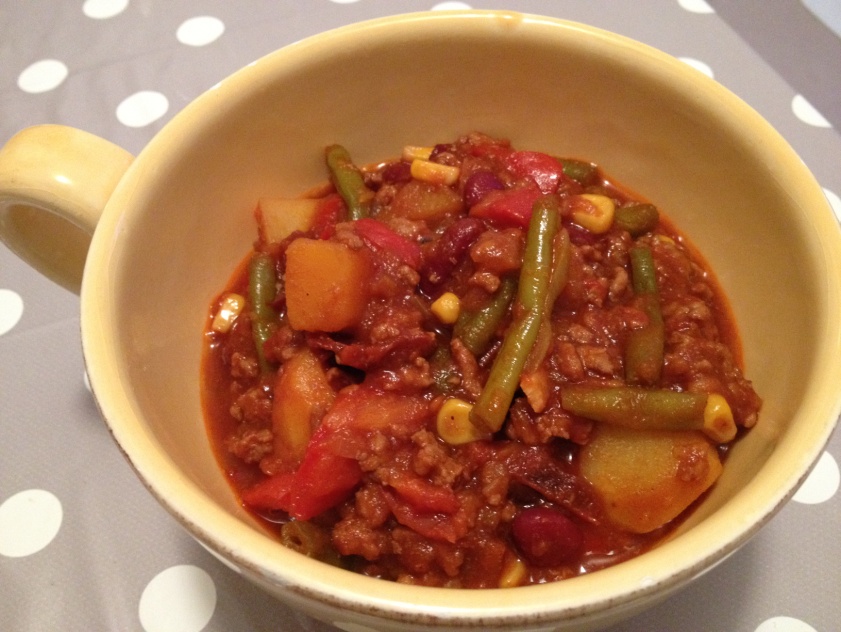 KnoblauchzehenQuorngehacktes Kartoffeln Butternut KürbisGrüne BohnenMais	Peperoni rotRotweinBalsamico Bouillonrote BohnenPelati gehacktTomatenpüréePfeffer, SalzPaprika, Chili, CayennepfefferEv. Tabasco1Zwiebel und Knoblauch fein hacken, Kürbis schälen und in ca. 1 cm grosse Würfelchen schneiden, Kartoffeln schälen und in kleine Stücke schneiden, Peperoni waschen und in Stückchen schneiden, grüne Bohnen (aus TK) halbieren. 2Zwiebel und Knoblauch mit Olivenöl in einer grossen Pfanne andünsten, Quorn dazugeben und anbraten. Restliche Zutaten können allesamt dazu gegeben und gemischt werden. 3Warten bis Kartoffeln weich sind, danach mit Gewürzen abschmecken und fertig. 4Als Variante kann das Chili auch mit Hackfleisch zubereitet werden. Am Schluss kann man das Chili mit etwas Quark oder Blanc battu garnieren